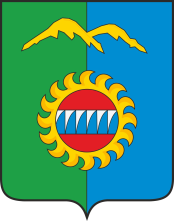 КОНТРОЛЬНО - СЧЕТНЫЙ ОРГАНГОРОД ДИВНОГОРСКА663090, Красноярский край, г. Дивногорск, ул. Комсомольская, д.2, офис 312                          тел. (39144)3-05-57                                                 E- mail: Altabaevasa@mail.ru	____________________________________________________________________	Заключениепо результатам финансово-экономической экспертизы постановления администрации города от 30.09.2015 № 154п «Об утверждении муниципальной программы «Функционирование жилищно-коммунального хозяйства и повышение энергетической эффективности муниципального образования город Дивногорск» (в редакции от 29.09.2021 №158п) В соответствии с Положением о Контрольно- счетном органе города Дивногорска, утвержденным решением Дивногорского городского Совета депутатов от 23.06.2020 №58-357 ГС, на предмет соответствия «Порядку принятия решений о разработке муниципальных программ города Дивногорска, их формировании и реализации», утвержденным постановлением администрации города Дивногорска от 01.08.2013 №131п, проведена финансово-экономическая экспертиза внесения изменений в муниципальную программу «Функционирование жилищно-коммунального хозяйства и повышение энергетической эффективности муниципального образования город Дивногорск» (далее- Программа), по результатам которой установлено следующее. Проект Программы для проведения экспертизы не был представлен в Контрольно-счетный орган, что является нарушением п. 7 ч. 2 ст. 9 Федерального закона от 07.02.2011 №6-ФЗ.1. Анализ соответствия целей и задач Программы основным направлениям государственной политики Российской Федерации и Красноярского края в соответствующей сфереПриоритеты государственной политики в жилищно-коммунальной сфере определены в соответствии с:Жилищным кодексом Российской Федерации;Федеральным законом от 27.07.2010 N 190-ФЗ "О теплоснабжении";Федеральным законом от 07.12.2011 N 416-ФЗ "О водоснабжении и водоотведении";         Указом Президента Российской Федерации от 07.05.2018 № 204 «О национальных целях и стратегических задачах развития Российской Федерации на период до 2024 года»;Указом Президента Российской Федерации от 07.05.2012 N 600 "О мерах по обеспечению граждан Российской Федерации доступным и комфортным жильем и повышению качества жилищно-коммунальных услуг" (далее - Указ N 600);Концепцией долгосрочного социально-экономического развития Российской Федерации на период до 2020 года, утвержденной Распоряжением Правительства Российской Федерации от 17.11.2008 N 1662-р (далее- Концепция).К числу таких приоритетов относятся: 1. Улучшение качества жилищного фонда, повышение комфортности условий проживания.Предусмотрено реализовать меры по обеспечению комфортных условий проживания и предоставлению жилищно-коммунальных услуги по доступным ценам для собственников и нанимателей жилых помещений в многоквартирных домах.2. Модернизация и повышение энергоэффективности объектов коммунального хозяйства.Будет продолжено внедрение ресурсосберегающих технологий и создание условий для более широкого использования малой энергетики в жилищно-коммунальном хозяйстве.В целях обеспечения населения питьевой водой, соответствующей требованиям безопасности и безвредности, установленным санитарно-эпидемиологическими правилами, особое внимание будет уделено модернизации систем водоснабжения, водоотведения и очистки сточных вод. В рамках реализации заданных приоритетных направлений постановлением администрации города Дивногорска от 30.09.2015 № 154п (в действующей редакции) утверждена муниципальная программа «Функционирование жилищно- коммунального хозяйства и повышение энергетической эффективности муниципального образования город Дивногорск». В муниципальной программе приоритеты государственной политики в жилищно-коммунальной сфере определены только Указом N 600 и Концепцией, которые устанавливают срок выполнения поставленных задач до 2020 года. Цели (обеспечение населения города Дивногорска качественными жилищно-коммунальными услугами в условиях развития рыночных отношений в отрасли и ограниченного роста оплаты жилищно-коммунальных услуг; создание условий для комфортного проживания населения города и улучшения качества жизни; повышение уровня обеспечения безопасности жизнедеятельности населения; формирование целостности и эффективной системы управления энергосбережением и повышением энергетической эффективности) и задачи программы (развитие, модернизация и капитальный ремонт объектов коммунальной инфраструктуры и жилищного фонда города,  содержание и ремонт объектов внешнего благоустройства, организация взаимодействия между предприятиями, организациями и учреждениями при решении вопросов благоустройства, обеспечение надлежащего санитарного состояния города Дивногорска; внедрение рыночных механизмов жилищно-коммунального хозяйства и обеспечение доступности предоставляемых коммунальных услуг; снижение рисков и смягчение последствий чрезвычайных ситуаций природного и техногенного характера, обеспечение безопасных условий проживания населения города; повышение энергосбережения и энергоэффективности на территории города; обеспечение реализации муниципальной программы и отдельных мероприятий) не в полном объеме сонаправлены приоритетам государственной политики Российской Федерации и Красноярского края в сфере жилищно-коммунального хозяйства.Так, обозначенная в муниципальной программе цель «Обеспечение населения города Дивногорска качественными жилищно-коммунальными услугами в условиях развития рыночных отношений в отрасли и ограниченного роста оплаты жилищно-коммунальных услуг, создание условий для комфортного проживания населения города и улучшения качества жизни» не ставит конкретную задачу по обеспечению доступности оплаты жилищно-коммунальных услуг для населения города в современных рыночных условиях, предусмотренную одним из приоритетных направлений.Предусмотренное мероприятие по «Предоставлению компенсации части платы граждан за коммунальные услуги» является мерой социальной поддержки от государства и не связано с реализацией задачи по доступности предоставляемых коммунальных услуг.Отсутствие показателя, характеризующего «долю населения, в отношении которого соблюдены требования законодательства по ограничению роста платы граждан за коммунальные услуги от общего количества населения на территории МО» не позволит определить количественно выраженные характеристики достижения поставленной цели по доступности оплаты ЖКУ.Анализ соответствия целей и задач представлен в Приложении 1 к Заключению Контрольно-счетного органа г. Дивногорска.2. Оценка соответствия муниципальной программы приоритетам социально-экономического развития города ДивногорскаОсновным стратегическим документом, определяющим основные направления социально-экономического развития городского округа, является Стратегия социально-экономического развития муниципального образования город Дивногорск до 2030 года (принята решением ГС от 26.11.2019 № 48-308-ГС).Муниципальные программы разрабатываются в соответствии с приоритетами социально-экономического развития, определенными стратегией социально-экономического развития муниципального образования. Настоящая Программа является одним из инструментов реализации данной Стратегии развития города. В Стратегии муниципального образования не определены в полной мере приоритетные направления в сфере жилищно-коммунального хозяйства.Отсутствие на момент проверки плана реализации Стратегии, не позволило проанализировать механизм решения вышеназванных целей и задач муниципальной программы в связи с приоритетами социально-экономического развития города.В целом решение поставленных задач в сфере ЖКХ соответствует полномочиям, возложенным на органы местного самоуправления Федеральным законом от 06.10.2003 № 131-ФЗ «Об общих принципах организации местного самоуправления в Российской Федерации». 3. Анализ структуры и содержания муниципальной программыОснованием для разработки муниципальной программы послужили следующие нормативные документы: статья 179 Бюджетного кодекса «Государственные программы Российской Федерации, государственные программы субъекта Российской Федерации, муниципальные программы», постановление администрации  города Дивногорска от 01.08.2013 № 131п «Об утверждении Порядка принятия решений о разработке муниципальных программ города Дивногорска, их формировании и реализации» (Далее- Порядок 131п), распоряжение администрации города Дивногорска от 31.07.2014 № 1561/1р «Об утверждении перечня муниципальных программ города Дивногорска».В ходе анализа выявлено следующее: Муниципальная программы состоит из паспорта, текстовой части, приложений и включает в себя перечень подпрограмм, действие которых носят постоянный характер, и осуществляются в течение всего срока реализации муниципальной программы. Подпрограммы:1.«Реформирование и модернизация жилищно-коммунального хозяйства».2.«Защита населения и территории муниципального образования город Дивногорск от чрезвычайных ситуаций природного и техногенного характера».3.«Энергосбережение и повышение энергетической эффективности на территории муниципального образования город Дивногорск».4. «Обеспечение реализации муниципальной программы и прочие мероприятия».5. «Чистая вода».6. «Формирование комфортной городской». Реализация данной подпрограммы завершена в 2017 году, при этом информация о ней содержится во всех приложениях.Согласно п.3.1 раздела 3 Порядка 131п основанием для разработки муниципальных программ является Перечень муниципальных программ, утвержденный распоряжением администрации города от 31.07.2014 №1561/1р (с учетом изменений).Название муниципальной программы соответствуют данному распоряжению администрации город.Паспортом программы определены исполнители программы, которые не конкретизированы на ответственных исполнителей и соисполнителей. При этом программой исполнителями предусмотрены Администрация города Дивногорска и МКУ «Городское хозяйство» города Дивногорска, что не соответствует структуре управления, предусмотренной распоряжением №1561/1р и является нарушением п. 2.8 Порядка 131п.Название раздела 5 программы «Перечень подпрограмм с указанием сроков их реализации и общим объемом финансирования» не соответствует требованиям п.п. е) п. 4.2 Порядка 131п «Перечень подпрограмм с указанием сроков их реализации и ожидаемых результатов», а также дублирует информацию, изложенную в подпрограммах.В паспортах подпрограмм неверно указан реквизит распоряжения администрации города Дивногорска от 30.07.2014 № 1685р «О внесении изменений в распоряжение администрации города Дивногорска от 31.07.2014 № 1561/1р «Об утверждении перечня муниципальных программ города Дивногорска», необходимо указать от 30.07.2015 №1685р.Согласно Методическим рекомендациям   по составлению и исполнению бюджетов субъектов Российской Федерации и местных бюджетов на основе государственных (муниципальных) программ (письмо Минфина России от 30 сентября 2014 г. № 09-05-05/48843) сформулированная в муниципальной программе цель должна соответствовать приоритетам и целям социально-экономического развития муниципального образования в соответствующей сфере и определять конечные результаты реализации муниципальной программы, при этом должна быть краткой и ясной.По мнению КСО, одна из поставленных в паспорте программы целей «Обеспечение населения города Дивногорска качественными жилищно-коммунальными услугами в условиях развития рыночных отношений в отрасли и ограниченного роста оплаты жилищно-коммунальных услуг, создание условий для комфортного проживания населения города и улучшения качества жизни» не однозначна и содержит несколько целей, это обеспечение качественными ЖКУ с учетом ограниченного роста оплаты и создание условий для комфортного проживания улучшения качества жизни.Также рекомендуется применять следующий подход к целеполаганию: решение задачи программы является целью подпрограммы, решение задачи подпрограммы осуществляется посредством реализации конкретного мероприятия. При этом реализация конкретной задачи муниципальной программы осуществляется в рамках соответствующей подпрограммы.Набор мероприятий должен быть необходимым и достаточным для достижения целей и решения задач подпрограммы с учетом реализации мер государственного и правового регулирования, предусмотренных в рамках подпрограммы. Задачи подпрограммы не должны дублировать задачи муниципальной программы.В результате анализа установлено, что поставленные задачи подпрограмм №№ 4,5 и 6 дублируют задачи, определенные в паспорте программы.Одна из целей подпрограммы 1 по «стимулированию ведения садоводства и огородничества» и решаемая за счет поддержки развития и содержания инфраструктуры территорий некоммерческих товариществ не взаимоувязана с задачами программы.Поставленная в подпрограмме 2 задача по «обеспечению защиты населения края от опасностей, возникающих при ведении военных действий или вследствие этих действий» не предусматривает мероприятия, направленные на решение данной задачи.Для решения установленных подпрограммой 3 задач по «повышению эффективности использования энергетических ресурсов начиная с 2022 года» предусмотрены только мероприятия по проведению обязательных энергетических обследований муниципальных учреждений. Данные мероприятия не окажут прямого влияния на установленные подпрограммой показатели.Целью подпрограммы 4 является «создание условий для эффективного, ответственного и прозрачного управления финансовыми ресурсами в рамках выполнения установленных функций и полномочий». При этом предусмотренные мероприятия, определенные как, «обеспечение деятельностью» не содержат исходную информацию, позволяющую проверить предусмотренные условия.По мнению КСО добиваться поставленных целей по обеспечению населения города качественными жилищно-коммунальными услугами в условиях развития рыночных отношений в отрасли и ограниченного роста оплаты жилищно-коммунальных услуг, созданию условий для комфортного проживания населения города и улучшения качества жизни; повышение уровня обеспечения безопасности жизнедеятельности населения; формирования целостности и эффективной системы управления энергосбережением и повышением энергетической эффективности; не возможно без осуществления контроля со стороны исполнительной власти за деятельностью предприятий жилищно- коммунального комплекса и оценкой  качества предоставленных услуг.Некоторая абстрактность формулировок целей программы не позволяет определить степень достижения цели. К примеру, не ясна цель программы, сформулированная следующим образом: «Повышение уровня обеспечения безопасности жизнедеятельности населения».Оценить такой результат исполнения подпрограммы не представляется возможным, так как уровень обеспечения безопасности изначально не определен и не имеет количественных и качественных характеристик.Паспортом программы предусмотрены, к примеру, такие планируемые результаты реализации муниципальной программы как: повышение удовлетворенности населения города уровнем жилищно-коммунального обслуживания; увеличение доли населения, обеспеченного питьевой водой, отвечающей требованиям безопасности; снижение издержек при производстве и поставке коммунальных ресурсов за счет повышения энергоэффективности, внедрения современных форм управления и, как следствие, снижение себестоимости коммунальных услуг; эффективное потребление энергетических ресурсов на территории города; которые также невозможно оценивать как результат проведенных мероприятий, в связи с отсутствием измеряемых (натуральных и стоимостных) показателей, позволяющих оценить степень достижения целей и выполнения задач.Осуществление развития систем коммунальной инфраструктуры муниципального образования предусмотрено на основе программ комплексного развития, учитывающих документы территориального планирования, среднесрочные прогнозы жилищного и иного строительства.Необходимость разработки Программы комплексного развития систем коммунальной инфраструктуры регламентирована Градостроительным Кодексом Российской Федерации. Постановлением правительства РФ от 14.06.2013 №502 утверждены требований к программам комплексного развития систем коммунальной инфраструктуры поселений, городских округов. Рекомендуется, чтобы перспективный период действия программы составлял не менее 10 лет и не более срока действия генерального плана, а также был приближен к периоду, на который разработаны документы территориального планирования.Муниципальной программой установлено, что развитие систем коммунальной инфраструктуры муниципального образования будет осуществляться на основе программ комплексного развития, учитывающих документы территориального планирования, среднесрочные прогнозы жилищного и иного строительства, а также производственных программ организаций коммунального комплекса по развитию систем коммунальной инфраструктуры. Кроме того, одним из мероприятий эффективного регулирования коммунального хозяйства определена разработка программ комплексного развития коммунальной инфраструктуры.Решением Дивногорского Совета депутатов от 24 сентября 2009 г. N 54-318-ГС утверждена Программа комплексного развития территории систем коммунальной инфраструктуры на территории МО г. Дивногорск на 2009-2011 года, из чего следует, что данная программа по состоянию на текущий момент потеряла свою актуальность.Анализ сопоставления целей и задач, установленных в муниципальной программе и подпрограммах, приведен в приложении 2 к Заключению.4. Анализ финансового обеспечения муниципальной программы Согласно паспорту Программы, объем финансовых средств муниципальной программы на период реализации предусмотрен в размере 835,3 млн. рублей, в том числе: средства федерального бюджета- 12,7 млн. рублей или 1,5 % общего объема бюджетных ассигнований, средств краевого бюджета 474,5 млн. рублей или 57 % общего объема бюджетных ассигнований; средств бюджета города 348,1 млн. рублей или 41,5 % общего объема бюджетных ассигнований.Структура распределения бюджетных ассигнований в разрезе подпрограмм показывает, что основная часть расходов (до 70-80%%), приходится на мероприятия, связанные с реформированием и модернизацией жилищно- коммунального хозяйства.Объем средств на 2021-2023 г.г., предусмотренный муниципальной программой на момент экспертизы, соответствует ассигнованиям, утвержденным в бюджете города.5. Анализ целевых индикаторов и показателей результативности муниципальной программы 5.1. Количественно выраженными характеристиками достижения цели и задач муниципальной программы являются целевые индикаторы и показатели результативности. Паспортом программы определено 8 целевых индикаторов, из которых 3 показателя, начиная с 2022 года исключены («доля площади жилищного фонда всех форм собственности, требующая капитального ремонта», «отношение потребления топливно- энергетических ресурсов к объему отгруженных товаров собственного производства» и  «оснащение пожарно- техническим вооружением и снаряжением добровольных пожарных формирований»), и добавлены показатели ««доля МКД, в которых проведен капитальный ремонт от числа МКД, включенных в региональную программу капитального ремонта не менее 1%», «увеличение количества мероприятий, направленных на создание условий, обеспечивающих комфортные условия для проживания, работы и отдыха населения города не менее чем на 15%», «доля исполненных мероприятий, направленных на обеспечение первичных мер пожарной безопасности 100%».1. Подпрограмма 1 «Реформирование и модернизация жилищно- коммунального хозяйства». - Целевой показатель «Доля инженерных сетей, нуждающихся в замене» планировался со снижением на 5%, при этом в разрезе по годам снижение на конец периода реализации программы составляет только 2,7%. Согласно целевым показателям подпрограммы доля уличной водопроводной сети, нуждающаяся в замене, начиная с 2014 года запланирована с ростом с 42,43% до 52,6% к 2024 году. Доля уличной канализационной сети- запланирована с незначительным снижением с 95,47% до 94,06%. КСО высказывает мнение об отрицательной динамике и о несоответствии установленных целевых показателях, как в паспорте программы, так и паспортах подпрограмм.- Показатель «доля МКД, в которых проведен капитальный ремонт от числа МКД, включенных в региональную программу капитального ремонта не менее 1% (с 2022 года) не взаимоувязан с целевым индикатором подпрограммы «количество отремонтированных квартир». Не предусмотрен такой показатель, как «Доходы от платы за пользование жилым помещением (плата за наем) по договорам социального найма, договорам найма жилых помещений государственного или муниципального жилищного фонда», имеющий значимость в составе доходной части бюджета.2. Подпрограмма 2 «Защита территории МО город Дивногорск от чрезвычайных ситуаций природного и техногенного характера».Целевой показатель «оснащение пожарно- техническим вооружением и снаряжением добровольных пожарных формирований (до 2022 года)», предусмотренный программой, достиг 100%, но при этом имеет значения, отличные от значений за 2014-2017 годы, определенных в подпрограмме. Предусмотренная программой «Доля исполненных мероприятий, направленных на обеспечение первичных мер пожарной безопасности 100% с 2022 года», не позволяет сопоставить результат с показателем, определенным подпрограммой «освоение субсидий на обеспечение первичных мер пожарной безопасности».3. Подпрограмма 3 «Энергосбережение и повышение энергетической эффективности на территории МО г. Дивногорск».Установленные с 2022 года показатели «повышение эффективности использования энергетических ресурсов в муниципальных учреждениях»)», «сокращение потерь энергетических ресурсов» и «повышение уровня оснащенности приборами учета используемых энергетических ресурсов» и не могут оказывать прямого влияния на предусмотренные индикаторы программы. 4. Программой «Чистая вода» не предусмотрен показатель, оценивающий результат реализации подпрограммы.По результатам анализа, КСО высказывает мнение, что целевые показатели достижения цели подпрограмм должны быть увязаны с индикаторами, характеризующими достижение целей и решение задач муниципальной программы.5.2. Подтвердить обоснованность запланированных значений целевых индикаторов и показателей результативности в рамках финансово-экономической экспертизы программы не представляется возможны, по причине отсутствия данных показателей в СЭР города Дивногорска до 2030 года.5.3. В соответствии с требованиями Порядка № 131п целевые индикаторы и показатели результативности рассчитываются по официально утверждённым методикам или определяются на основе данных государственного статистического наблюдения, при этом МКУ ГХ установлен метод статистической отчетности и отраслевого мониторинга.5.4. Согласно требованиям, предусмотренным п. 4.3 Порядка № 131п по каждому показателю (индикатору) вводится весовой критерий, характеризующий приоритетность данного показателя в соответствии с приоритетами развития муниципалитета. Суммарное значение весовых критериев должно равняться единице.  Данное требование в программе не соблюдено, числовые значения весовых показателей не установлены. 5.5. Проведенный анализ отчета «Информация о целевых показателях и показателях результативности» (приложении 7 к Порядку 131п) установил, что не по всем целевым показателям в 2020 году достигнут результат. В полном размере достигнут показатель только по оснащению пожарно- техническим вооружением и снаряжением добровольных пожарных формирований. Доля инженерных сетей, нуждающихся в замене и площадь жилищного фонда, требующая капитального ремонта, выросла по отношению к плановым показателям с 57,21% до 67,45% и с 58,1% до 58,8% соответственно.Доля исполнения предусмотренных бюджетных ассигнований составила 87,2% к запланированным 97,9%. Данные факты могут свидетельствовать о неэффективном использовании бюджетных средств, направляемых на развитие жилищно-коммунального хозяйства в Дивногорске.6. Выводы и предложения по результатам проведенной экспертизы 6.1. Цели и задачи муниципальной программы не в полном объеме сонаправлены приоритетам государственной политики Российской Федерации и Красноярского края в сфере жилищно-коммунального хозяйства.6.2. Отсутствие на момент проверки плана реализации Стратегии социально- экономического развития муниципального образования, не позволило проанализировать механизм решения вышеназванных целей и задач муниципальной программы в связи с приоритетами социально-экономического развития города.6.3. Объем финансовых средств муниципальной программы на период реализации предусмотрен в размере 835,3 млн. рублей, в том числе: средства федерального бюджета- 12,7 млн. рублей, средств краевого бюджета 474,5 млн. рублей; средств бюджета города 348,1 млн. рублей.6.4. Проведенная экспертиза муниципальной программы выявила факты нарушения требований Порядка 131п.6.5. Установленные целевые показатели в подпрограммах не взаимоувязаны с индикаторами, характеризующими достижение целей и решение задач муниципальной программы.6.6. По результатам за 2020 год отчетные данные представлены по 5 показателям, из которых достигнут результат только по оснащению пожарно- техническим вооружением и снаряжением добровольных пожарных формирований. Доля инженерных сетей, нуждающихся в замене и площадь жилищного фонда, требующая капитального ремонта, выросла по отношению к плановым показателям. Доля исполнения предусмотренных бюджетных ассигнований составила 87,2% к запланированным 97,9%. 6.7. На момент проверки отсутствует актуальная Программа комплексного развития территории систем коммунальной инфраструктуры на территории МО г. Дивногорск.6.8. КСО предлагает рассмотреть данное заключение по результатам финансово-экономической экспертизы постановления администрации города от 30.09.2015 № 154п «Об утверждении муниципальной программы «Функционирование жилищно-коммунального хозяйства и повышение энергетической эффективности муниципального образования город Дивногорск» (в редакции от 29.09.2021 №158п). 6.8. Принять во внимание требования Градостроительного Кодекса Российской Федерации о необходимость наличия Программы комплексного развития систем коммунальной инфраструктуры. 6.9. Информацию о решениях, принятых по результатам настоящей экспертизы, направить в адрес Контрольно- счетного органа города Дивногорска в срок, не позднее 30.11.2021 года.6.10. Принять к сведению, что выявленные нарушения относятся к п.1.1.18 «Нарушение порядка принятия решений о разработке государственных (муниципальных) программ, их формирования и оценки их планируемой эффективности государственных (муниципальных) программ» Классификатора нарушений, выявленных в ходе внешнего государственного аудита (контроля), введенного в действие приказом Счетной палаты Красноярского края от 29.12.2015 №80.Председатель                                                                                              С.А. АлтабаеваПриложение 1к Заключению Контрольно-счетного органа г. ДивногорскаСопоставление целей, задач, целевых индикаторов и подпрограмм, установленных в государственной программой Красноярского края и муниципальной программой г. ДивногорскаПриложение 2к Заключению Контрольно-счетного органа г. ДивногорскаСопоставление целей, задач, установленных в муниципальной программе и подпрограммах Государственная программаМуниципальная программаНаименование«Реформирование и модернизация жилищно-коммунального хозяйства и повышение энергетической эффективности»«Функционирование жилищно- коммунального хозяйства и повышение энергетической эффективности муниципального образования город Дивногорск»Ответственный исполнительминистерство промышленности, энергетики и жилищно-коммунального хозяйства Красноярского края Администрация города Дивногорска;МКУ «Городское хозяйство» города ДивногорскаЦель Программы1. Обеспечение населения Красноярского края качественными жилищно-коммунальными услугами в условиях развития рыночных отношений в отрасли и ограниченного роста оплаты жилищно-коммунальных услуг.2.Создание предпосылок, направленных на внедрение экономических механизмов в отрасль жилищно-коммунального хозяйства.3.Развитие энергетики для устойчивого социально-экономического развития Красноярского края.1. Обеспечение населения города Дивногорска качественными жилищно-коммунальными услугами в условиях развития рыночных отношений в отрасли и ограниченного роста оплаты жилищно-коммунальных услуг, создание условий для комфортного проживания населения города и улучшения качества жизни.2. Повышение уровня обеспечения безопасности жизнедеятельности населения.3. Формирование целостности и эффективной системы управления энергосбережением и повышением энергетической эффективности.4.Обеспечение населения питьевой водой, соответствующей требованиям безопасности и безвредности, установленным санитарно-эпидемиологическими правилами.Задачи Программы1.Развитие, модернизация и капитальный ремонт объектов коммунальной инфраструктуры и жилищного фонда Красноярского края.2. Развитие и модернизация объектов водоснабжения и водоотведения в целях обеспечения населения Красноярского края питьевой водой, соответствующей требованиям безопасности и безвредности, установленным санитарно-эпидемиологическими правилами.3.Уменьшение сброса неочищенных сточных вод в водоемы.4.Обеспечение доступности предоставляемых коммунальных услуг.5.Повышение надежности функционирования систем жизнеобеспечения населения, обеспечивающих население коммунальными услугами.6.Создание условий для эффективного, ответственного и прозрачного управления финансовыми ресурсами в рамках выполнения установленных функций и полномочий.7.Повышение надежности и качества электроснабжения потребителей Красноярского края, повышение эффективности энергоснабжения и потребления энергоресурсов на территории Красноярского края.1. Развитие, модернизация и капитальный ремонт объектов коммунальной инфраструктуры и жилищного фонда города, содержание и ремонт объектов внешнего благоустройства, организация взаимодействия между предприятиями, организациями и учреждениями при решении вопросов благоустройства, обеспечение надлежащего санитарного состояния города Дивногорска, а также внедрение рыночных механизмов жилищно-коммунального хозяйства и обеспечение доступности предоставляемых коммунальных услуг.2. Снижение рисков и смягчение последствий чрезвычайных ситуаций природного и техногенного характера, обеспечение безопасных условий проживания населения города.3. Повышение энергосбережения и энергоэффективности на территории города.4. Обеспечение реализации муниципальной программы и отдельных мероприятий.5.Модернизация систем водоснабжения, водоотведения и очистки сточных вод.Сроки реализации программы2014 - 2030 годы2014-2024Перечень подпрограмм программы1. "Модернизация, реконструкция и капитальный ремонт объектов коммунальной инфраструктуры муниципальных образований".2. "Чистая вода".3. "Энергоэффективность и развитие энергетики".4."Обеспечение реализации государственной программы и прочие мероприятия".5. "Обеспечение доступности платы граждан в условиях развития жилищных отношений".Подпрограммы:1.«Реформирование и модернизация жилищно-коммунального хозяйства».2.«Защита населения и территории муниципального образования город Дивногорск от чрезвычайных ситуаций природного и техногенного характера».3.«Энергосбережение и повышение энергетической эффективности на территории муниципального образования город Дивногорск».4. «Обеспечение реализации муниципальной программы и прочие мероприятия».5. «Чистая вода».6. «Формирование комфортной городской среды».Целевые индикаторы и показатели программы  Доля убыточных организаций жилищно-коммунального хозяйства.  Доля населения края, в отношении которого соблюдены требования законодательства по ограничению роста платы граждан за коммунальные услуги от общего количества населения на территории края.  Уровень износа коммунальной инфраструктуры.- снижение доли инженерных сетей, нуждающихся в замене на 5%;- снижение доли площади жилищного фонда всех форм собственности, требующей капитального ремонта на 8% (до 2022 года);- доля МКД, в которых проведен капитальный ремонт от числа МКД включенных в региональную программу капитального ремонта не менее 1% (с 2022 года);- снижения отношения потребления топливно-энергетических ресурсов к объему отгруженных товаров собственного производства, выполненным работам и услугам собственными силами на 18% (до 2022 года);-увеличение количества мероприятий направленных на создание условий, обеспечивающих комфортные условия для проживания, работы и отдыха населения города не менее чем на 15% (с 2022 года);- повышение доли оснащение пожарно-техническим вооружением и снаряжением добровольных пожарных формирований на 25% (до 2022 года);- доля исполненных мероприятий направленных на обеспечение первичных мер пожарной безопасности 100% (с 2022 года);- доля исполненных бюджетных ассигнований, предусмотренных в муниципальной программе 100%.Ожидаемый результаты реализации Программы  - поддержание уровня износа коммунальной инфраструктуры до нормативного уровня;-снижение уровня потерь при производстве, транспортировке и распределении коммунальных ресурсов;-повышение удовлетворенности населения Красноярского края уровнем жилищно-коммунального обслуживания;-утверждение программ комплексного развития систем коммунальной инфраструктуры поселений, городских округов, схем водоснабжения, водоотведения и теплоснабжения;-развитие кредитно-финансовых механизмов в целях модернизации объектов коммунальной инфраструктуры;-увеличение доли объектов коммунальной инфраструктуры, находящихся в управлении частных организаций на условиях концессии или долгосрочной аренды;-переход ресурсоснабжающих организаций на долгосрочное тарифное регулирование;-улучшение показателей качества, надежности, безопасности и энергоэффективности поставляемых коммунальных ресурсов;-удержание роста экономически обоснованных тарифов по передаче электрической энергии на уровне показателей, предусмотренных прогнозом социально-экономического развития Российской Федерации.-уменьшение аварийного жилищного фонда, снижение среднего уровня износа жилищного фонда и коммунальной инфраструктуры до нормативного уровня;-снижение уровня потерь при транспортировке и распределении коммунальных ресурсов;-повышение удовлетворенности населения города уровнем жилищно-коммунального обслуживания;-утверждение программ комплексного развития систем коммунальной инфраструктуры и входящих в их состав схем водоснабжения и водоотведения и теплоснабжения;-переход организаций коммунального комплекса на долгосрочное тарифное регулирование;- улучшение показателей качества, надежности, безопасности и энергоэффективности поставляемых коммунальных ресурсов;- сокращение объемов жилищного фонда, требующего проведения капитального ремонта;-охват населения города возможностью получения сигналов оповещения о ЧС;-снижение издержек при производстве и поставке коммунальных ресурсов за счет повышения энергоэффективности, внедрения современных форм управления и, как следствие, снижение себестоимости коммунальных услуг;-эффективное потребление энергетических ресурсов на территории города;-повышение уровня благоустроенности и надлежащего санитарногосостояния территорий города;-увеличение доли населения, обеспеченного питьевой водой, отвечающей требованиям безопасности.Муниципальная программаПодпрограммы1) «Реформирование и модернизация жилищно-коммунального хозяйства».целицели Обеспечение населения города Дивногорска качественными жилищно-коммунальными услугами в условиях развития рыночных отношений в отрасли и ограниченного роста оплаты жилищно-коммунальных услуг.  Создание условий для комфортного проживания населения города и улучшения качества жизни. 1.Повышение надежности и предотвращение ситуаций, которые могут привести к нарушению функционирования систем жизнеобеспечения населения.2. Создание условий для приведения жилищного фонда в соответствии с санитарными, техническими и иными требованиями, обеспечивающими гражданам комфортные и безопасные условия проживания, а также доступности предоставляемых коммунальных услуг.3. Создание условий, обеспечивающих комфортные условия для проживания, работы и отдыха населения города, улучшение эстетического облика города.4. Снижение негативного воздействия отходов на окружающую среду и здоровье населения города.5. Стимулирование ведения садоводства и огородничества.задачизадачи Развитие, модернизация и капитальный ремонт объектов коммунальной инфраструктуры и жилищного фонда города, обеспечение надлежащего санитарного состояния города Дивногорска, а также внедрение рыночных механизмов жилищно-коммунального хозяйства и обеспечение доступности предоставляемых коммунальных услуг.1.Снижение уровня износа коммунальной инфраструктуры и доли потерь энергетических ресурсов в инженерных сетях.2.Обеспечение безопасного функционирования энергообъектов и обновление материально-технической базы предприятий коммунального комплекса (до 2022 года).3. Обеспечение сохранности, увеличение срока эксплуатации и приведение в надлежащее техническое состояние жилищного фонда.4.Внедрение ресурсосберегающих технологий (до 2022 года).5.Реализация отдельных мер по обеспечению ограничения платы граждан за коммунальные услуги.6. Обеспечение развития уличного освещения города (до 2022 года).7. Содержание объектов благоустройства.8. Исполнения санитарных и экологических требований мест захоронения.9. Предупреждение и ликвидация болезней животных, защиты населения от болезней, общих для человека и животных.10. Обеспечение работы общих отделений бань.11. Ликвидация несанкционированных свалок с территорий города.12.Обустройство санкционированных мест размещения ТКО на территории города.13. Поддержка развития и содержания инфраструктуры территорий некоммерческих товариществ.2.«Защита населения и территории муниципального образования город Дивногорск от чрезвычайных ситуаций природного и техногенного характера»целицели Повышение уровня обеспечения безопасности жизнедеятельности населения.Обеспечение гражданской обороны и создание эффективной системы защиты населения и территорий города от чрезвычайных ситуаций природного и техногенного характера, обеспечение безопасности проживания населения.задачизадачи Снижение рисков и смягчение последствий чрезвычайных ситуаций природного и техногенного характера, обеспечение безопасных условий проживания населения города.1. Обеспечение защиты, предупреждения возникновения и развития чрезвычайных ситуаций природного и техногенного характера.2. Обеспечение профилактики и тушения пожаров.3. Обеспечение защиты населения края от опасностей, возникающих при ведении военных действий или вследствие этих действий.4. Организация обучения населения в области гражданской обороны, защиты от чрезвычайных ситуаций природного и техногенного характера, информирование населения о мерах пожарной безопасности.3.«Энергосбережение и повышение энергетической эффективности на территории муниципального образования город Дивногорск»целицели Формирование целостности и эффективной системы управления энергосбережением и повышением энергетической эффективности. Обеспечение рационального использования энергетических ресурсов, повышение энергетической эффективности при производстве, передаче и потреблении энергетических ресурсов в городе Дивногорске.задачизадачиПовышение энергосбережения и энергоэффективности на территории города.1.Информационное обеспечение мероприятий по энергосбережению и повышению энергетической эффективности;2.Повышение эффективности использования энергетических ресурсов в бюджетной сфере;3.Повышение эффективности использования энергетических ресурсов в системах коммунальной инфраструктуры;4.Повышение эффективности использования энергетических ресурсов в жилищном фонде;5.Иные мероприятия в области энергосбережения и повышения энергетической эффективности.4.«Обеспечение реализации муниципальной программы и прочие мероприятия».целицелиСоздание условий для эффективного, ответственного и прозрачного управления финансовыми ресурсами в рамках выполнения установленных функций и полномочий.задачизадачи Обеспечение реализации муниципальной программы и отдельных мероприятий.Обеспечение реализации программы, подпрограмм и отдельных мероприятий.5. «Чистая вода».целицелиОбеспечение населения питьевой водой, соответствующей требованиям безопасности и безвредности, установленным санитарно-эпидемиологическими правилами. обеспечение населения питьевой водой, соответствующей требованиям безопасности и безвредности, установленным санитарно-эпидемиологическими правилами.задачизадачи Модернизация систем водоснабжения, водоотведения и очистки сточных вод.модернизация систем водоснабжения, водоотведения и очистки сточных вод города Дивногорска.6.«Формирование комфортной городской».целицелиСоздание условий для системного повышения качества и комфорта городской среды на территории муниципального образования город Дивногорскзадачизадачисодержание и ремонт объектов внешнего благоустройства, организация взаимодействия между предприятиями, организациями и учреждениями при решении вопросов благоустройства,1. Повышение уровня благоустройства дворовых территорий многоквартирных жилых домов и проездов к дворовым территориям.2. Повышение уровня благоустройства территорий общего пользования.3. Повышение качественного уровня жизни населения муниципального образования, улучшение внешнего облика города и условий проживания граждан;4. Повышение уровня вовлеченности заинтересованных граждан, организаций в реализацию мероприятий по благоустройству территории муниципального образования